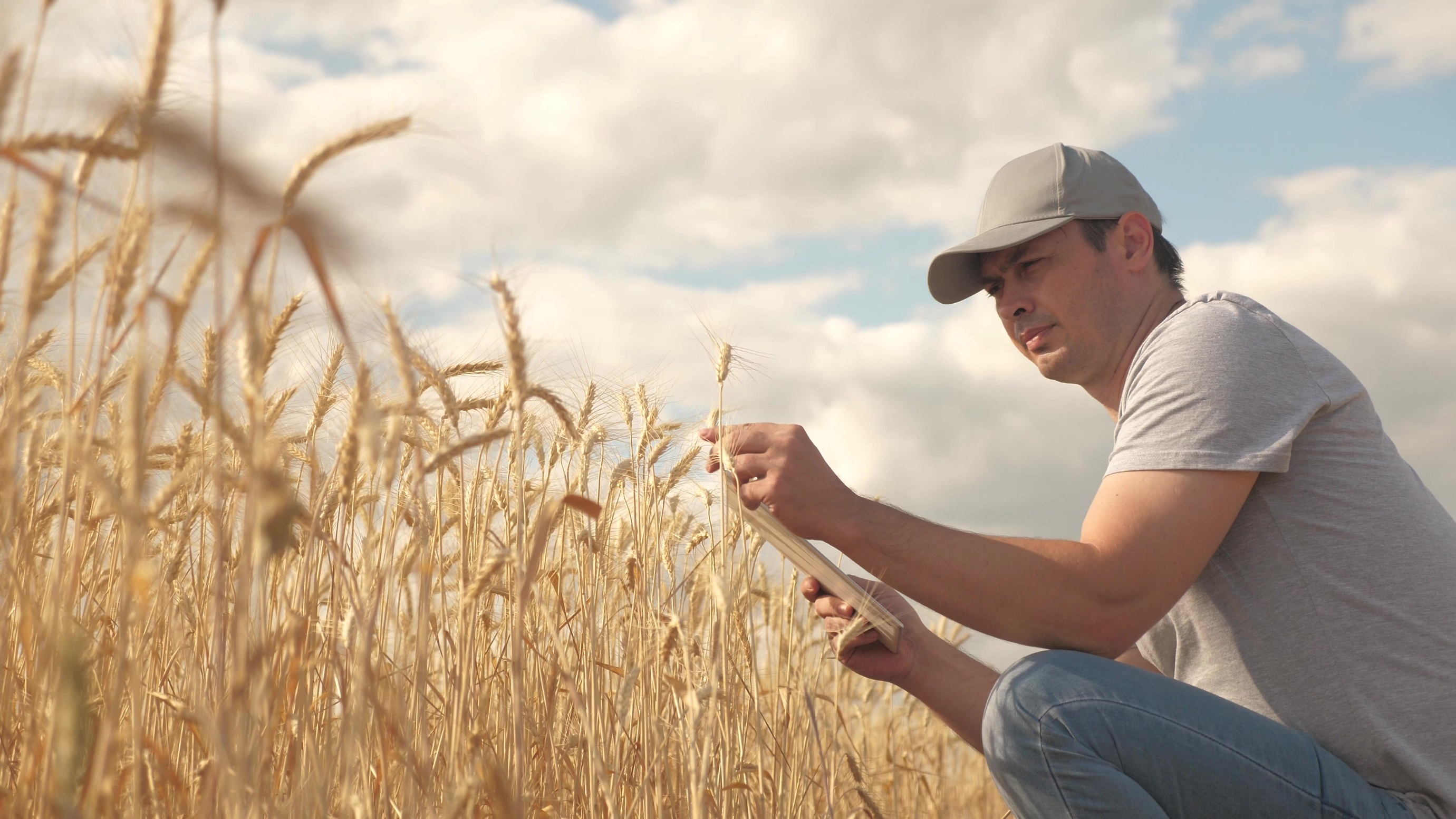 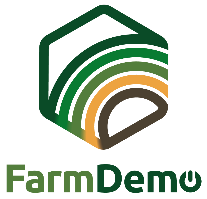 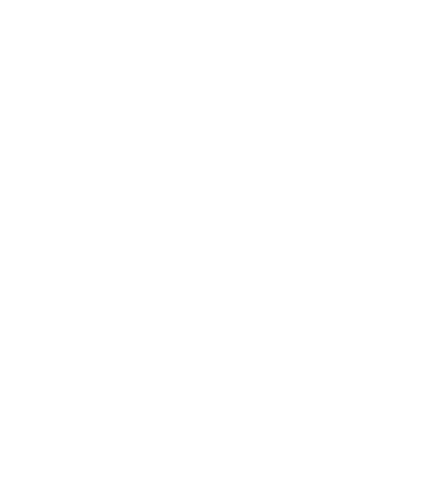 Αυτό το exit poll μπορεί να χρησιμοποιηθεί για να λάβετε σχόλια από τους συμμετέχοντες στην εκδήλωσή σας, τόσο για το πώς εκτίμησαν την οργάνωση της εκδήλωσης όσο και για το τι έμαθαν κατά τη διάρκεια της εκδήλωσης.Μεταφράστε τις ερωτήσεις στην τοπική σας γλώσσα. Ορισμένες ερωτήσεις μπορεί να χρειαστεί να προσαρμοστούν σύμφωνα με το δικό σας συμβάν, ιδίως οι ερωτήσεις 1 και 3.Εκτυπώστε το exit poll σε χαρτί και προσαρτήστε το σε ένα πίνακα. Συμπληρώστε κατά τη διάρκεια συνέντευξης των συμμετεχόντων στο τέλος μιας εκδήλωσης επίδειξης. Ή χρησιμοποιήστε αυτές τις ερωτήσεις για μια διαδικτυακή έρευνα και στείλτε τον σύνδεσμο στους συμμετέχοντες αμέσως μετά την εκδήλωση επίδειξης. Ανακοινώστε το αίτημά σας να συμπληρώσουν το exit poll κατά το κλείσιμο της εκδήλωσης.Συγγραφείς: Herman Schoorlemmer, Ellen Bulten	ΕρωτήσειςΠώς μάθατε για αυτό την εκδίλωση επίδειξης (πλαίσιο επιλογής); Προσωπική πρόσκληση  Farming press  Ιστότοπος  Μέσα κοινωνικής δικτύωσης  Άλλο (υποδείξτε ποιο):Γιατί σας ενδιέφερε να επισκεφτείτε αυτήν την εκδήλωση επίδειξης;Πώς εκτιμάτε τις διάφορες πτυχές της εκδήλωσης επίδειξης (πλαίσια επιλογής)(Τα στοιχεία στην αριστερή στήλη θα προσαρμοστούν ανάλογα με τις δραστηριότητες της εκδήλωσης)Πώς οργανώθηκε η εκδήλωση επίδειξης;Τι ήταν πιο ενδιαφέρον για εσάς σε αυτή την εκδήλωση επίδειξης;Ποιες πτυχές της επίδειξης θα ήταν χρήσιμες για τη δική σας φάρμα και γιατί;Έχετε σχέδια να εφαρμόσετε όσα είδατε σήμερα; Ναι όχι ίσως
Εάν απαντήσατε «Ναι» ή «Ίσως», τι θα μπορούσατε να εφαρμόσετε;Ποια είναι τα εμπόδια για να εφαρμόσετε όσα μάθατε ή είδατε σήμερα;Έχετε άλλες προτάσεις;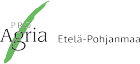 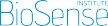 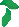 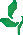 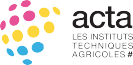 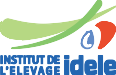 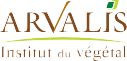 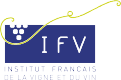 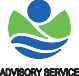 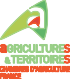 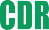 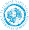 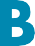 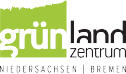 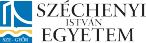 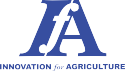 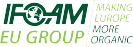 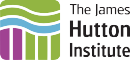 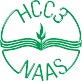 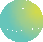 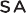 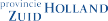 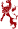 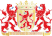 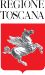 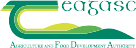 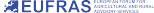 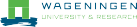 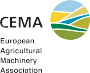 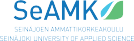 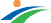 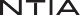 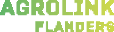 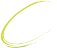 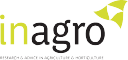 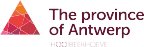 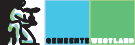 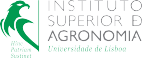 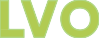 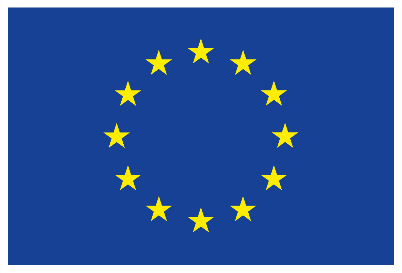 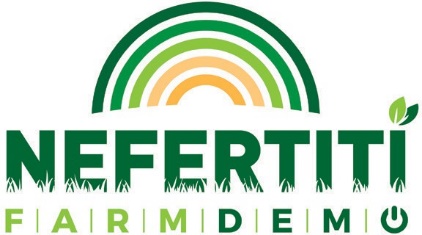 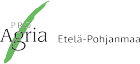 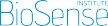 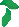 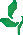 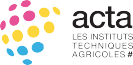 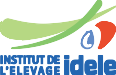 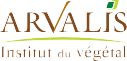 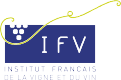 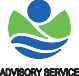 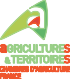 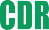 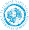 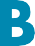 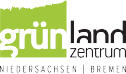 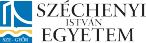 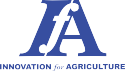 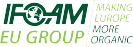 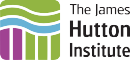 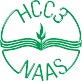 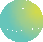 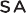 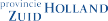 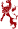 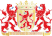 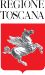 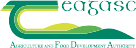 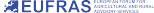 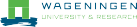 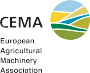 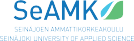 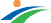 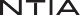 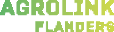 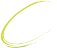 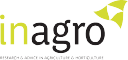 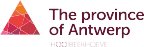 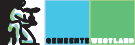 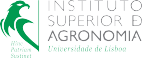 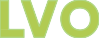 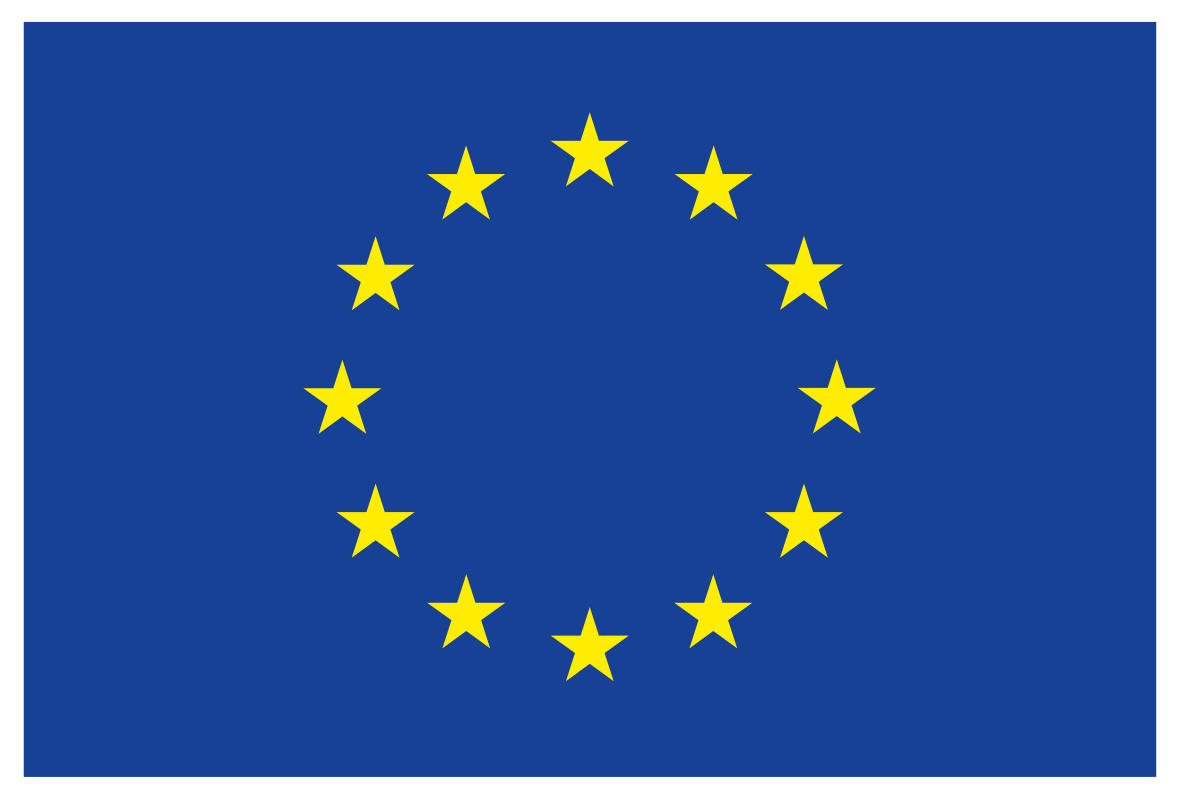 NEFERTITI PARTNERSΠΕΡΙΣΣΌΤΕΡΑ ΕΡΓΑΛΕΊΑ ΣΤΗ ΔΙΕΎΘΥΝΣΗtrainingkit.farmdemo.euΠολύ χρήσιμοΧρήσιμοΟυδέτεροΟχι χρήσιμοΔιάλεξηΒόλτα στο χωράφιΕργαστήριΠοιες πτυχές ήταν καλά οργανωμένες;Ποιες πτυχές δεν ήταν καλά οργανωμένες;Γιατί;Γιατί;Σας ευχαριστούμε πολύ, αυτή η έρευνα θα μας βοηθήσει 
να βελτιώσουμε τις επόμενες εκδηλώσεις επίδειξης!